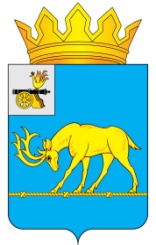 АДМИНИСТРАЦИЯ МУНИЦИПАЛЬНОГО ОБРАЗОВАНИЯ«ТЕМКИНСКИЙ РАЙОН» СМОЛЕНСКОЙ ОБЛАСТИРАСПОРЯЖЕНИЕОт 01.03.2017 №   89р                                                                   с. Темкино	В соответствии с распоряжением Губернатора Смоленской области от 29.12.2015 года № 1570-р «О внедрении в Смоленской области стандарта развития конкуренции в субъектах Российской Федерации»,  и письмом Департамента экономического развития Смоленской области исх. № 1569/04-03 от 24.06.2016 года: Глава муниципального образования «Темкинский район» Смоленской области                                                С.А. Гуляев                             О внесении изменений в распоряжение Администрации муниципального образования «Темкинский район» Смоленской области от 08.04.2016г № 146-р   1.  Распоряжение Администрации муниципального образования «Темкинский район» Смоленской области от 08.04.2016г  № 146-р «Об утверждении Плана мероприятий по содействию развитию конкуренции в муниципальном образовании «Темкинский район» Смоленской области на 2016 год» после пункта 1 дополнить пунктом 1.1 следующего содержания: «1.1 Уполномоченным органом за реализацию мероприятий по содействию развитию конкуренции определить отдел экономики, имущественных и земельных отношений Администрации муниципального образования «Темкинский район» Смоленской области».Отп. 1 экз. – в делоИсп. А.Н. Ручкина тел. 2-18-6228.02.2017 г.Визы:                 А.М. Муравьев              В.С. Касмачова                              А.Н. Ручкина                 Н.Д. Ширяева               Е.В. Борисенкова                 В.Н. БеляевРазослать:                    Отдел экономики                            Отдел строительства                   Отдел поселкового хозяйства                   Отдел образования                    Главам поселений                    Брагину Ю.С.                    Беляеву В.Н.                    Павлюченкову Е.О.